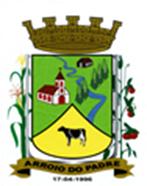 ESTADO DO RIO GRANDE DO SULMUNICÍPIO DE ARROIO DO PADREGABINETE DO PREFEITOÀ			Mensagem 88/2023.Câmara Municipal de VereadoresSenhor PresidenteSenhores VereadoresAo lhes encaminhar para apreciação mais um projeto de lei, os cumprimento e passo a informar o que segue.Foi encaminhado o Memorando 119/2023, da Secretaria Municipal da Educação Cultura Esporte e Turismo no qual pede que sejam transferidos recursos financeiros do projeto referente ao execução do PPCI e projeto elétrico, da ordem de R$ 194.000,00 (cento e noventa e quatro mil reais) dotação, 661, para uso nas melhorias na EMEI Visconde de Ouro Preto.Neste sentido, elaborou-se o projeto de lei 88/2023 que propõe a abertura de Crédito Adicional Especial no orçamento municipal do exercício de 2023, para a finalidade proposta.Sendo o que havia para o momento, confiante na aprovação de mais esta proposta legislativa, despeço-me.Atenciosamente.Arroio do Padre, 08 de setembro de 2023_____________________Rui Carlos PeterPrefeito MunicipalAo Sr.Juliano Hobuss BuchweitzPresidente da Câmara Municipal de VereadoresArroio do Padre/RSESTADO DO RIO GRANDE DO SULMUNICÍPIO DE ARROIO DO PADREGABINETE DO PREFEITOPROJETO DE LEI Nº 88, DE 08 DE SETEMBRO DE 2023.Autoriza o Município de Arroio do Padre a realizar abertura de Crédito Adicional Especial no Orçamento Municipal de 2023.Art. 1° Fica autorizado o Município de Arroio do Padre, Poder Executivo, a realizar abertura de Crédito Adicional Especial no Orçamento do Município para o exercício de 2023, no seguinte programa de trabalho e respectivas categorias econômicas e conforme a quantia indicada:04 – Secretaria de Educação, Cultura, Esporte e Turismo02 – Manutenção das Atividades da Educação Infantil12 – Educação365 – Educação Infantil0402 – Manutenção e Desenvolvimento da Educação Infantil2.409 – Manutenção da Escola de Educação Infantil3.3.90.39.00.00.00 – Outros Serviços de Terceiros – Pessoa Jurídica. R$ 194.000,00 (cento e noventa e quatro mil reais)Fonte de Recurso: 2.500.1001 - Recursos Não Vinculados de ImpostosArt. 2° Servirão de cobertura para o Crédito Adicional Especial de que trata o art. 1° desta Lei, recursos financeiros provenientes da redução da seguinte dotação orçamentária:04 – Secretaria de Educação, Cultura, Esporte e Turismo03 – Manutenção das Atividades do Ensino Fundamental12 – Educação 361 – Ensino Fundamental0403 – Manutenção e Desenvolvimento do Ensino Fundamental1.429 - Execução de PPCI e Projeto Elétrico4.4.90.51.00.00.00 – Obras e Instalações. R$ 194.000,00 (cento e noventa e quatro mil reais)Fonte de Recurso: 2.500.1001 - Recursos Não Vinculados de ImpostosArt. 3° Esta Lei entra em vigor na data de sua publicação.            Arroio do Padre, 08 de setembro de 2023.Visto técnico:Loutar PriebSecretário de Administração, Planejamento, Finanças, Gestão e Tributos.                         Rui Carlos PeterPrefeito Municipal